pH Problem Solving Diagram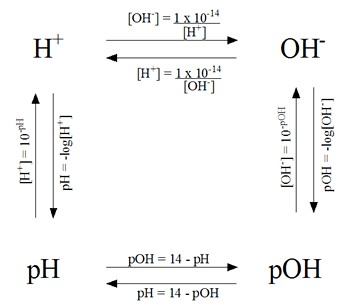 Name_________________________________Period____Date________Problems for pH and pOH1. Calculate the pH of the following solutions:a) [H+] = 3.95 105 Mb) [OH ] = 8.74 102 Mc) pOH = 3.6d) [H+] = 8.74 1012 Me) [H+] = 1.00 107 Mf) [OH-]= 1.00 107Mg) pOH = 12.52. Calculate the pOH of the following solutions:a) [OH-]= 4.7 103 Mb) [H+] = 2.79 109 Mc) pH = 3.8d) [OH-] = 1.05 104Me) [H+] = 9.5 1011 M3. Calculate the [H+] for the following solutions:a) pH = 7.0b) pOH = 2.59c) pH = 12.6d) pOH = 1.464. Calculate the [OH-]for the following solutions:a) pH = 3.58b) pOH= 9.47c) pH= 11.45d) pOH = 1.34